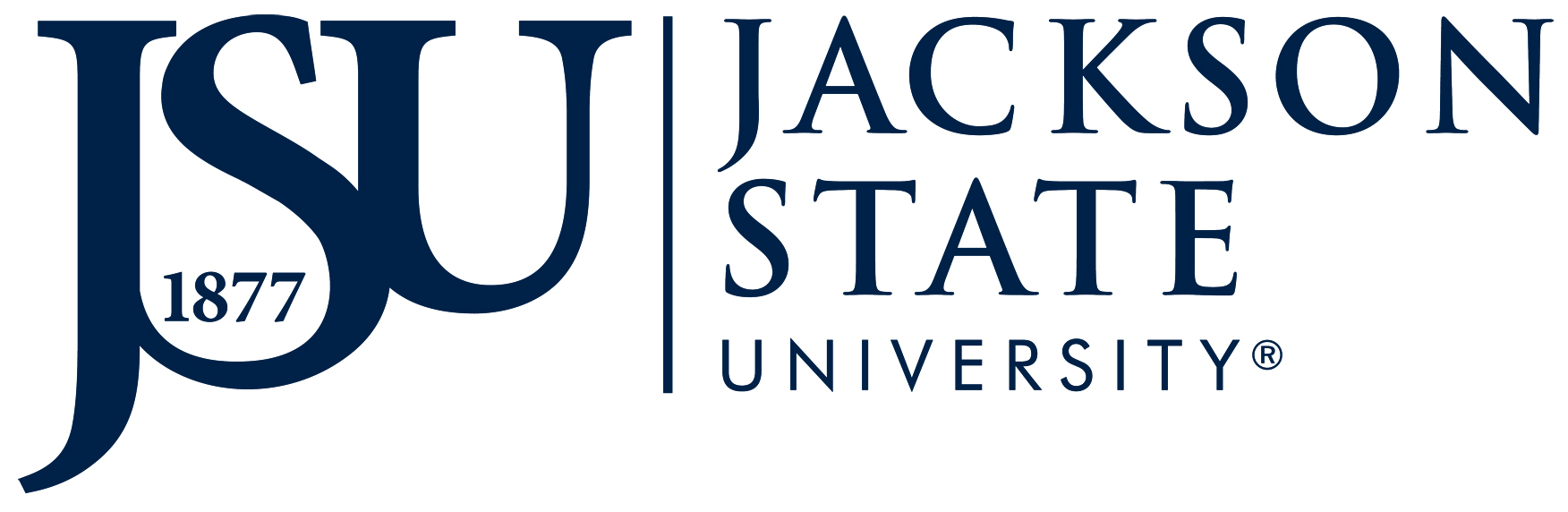 Jackson State UniversityOffice of Research and Economic DevelopmentI-129 Export Control QuestionnaireThe United States Citizenship and Immigration Services requires Jackson State University to indicate whether a license is required from the U.S. Department of State, Commerce, or the Treasury to release Technology or Technical Data to a Beneficiary employed by Jackson State University. The information requested in this form will assist the JSU Compliance Officer to determine whether an export license is required for the Beneficiary named below.Important InstructionsPlease use the current form, as previous versions may be obsolete and cannot be accepted. The current version is available at www.jsums.edu/research.To avoid delay in processing, please answer all questions, and provide sufficient and accurate details for the information requested. PART A: PETITIONER AND PROJECT INFORMATIONJSU PI Information					Grants Manager and Administrator Info. PI’s Name:      					GM’s Name:      College/Department:      				Admin’s Name:      Project Title:      Funding Source(s): 	   NASA    DOD    DOE    DARPA    NSF     NIH Endowment/Other (Name):      PART B: BENEFICIARY’S INFORMATION Beneficiary’s Name (as stated in Passport):First:	     				Middle:      			Last:      Country of Citizenship:      			 Country of Birth:      Country of Passport Issuance:      		Visa Type:      	Sex/Gender:      Does the Beneficiary have dual citizenship		 Yes	  NoBeneficiary’s Title:      Is the Beneficiary a full-time Jackson State University employee?  Yes  NoPART C: CERTIFICATION STATEMENTComplete as appropriate; sign and submit to the Export Control Officer with the H-1B/J-1 Packet. No. Based on completion of the Visa Deemed Export Questionnaire (attached) and consultation with Jackson State University, I believe a deemed export license is not required from either the U.S. Department of Commerce or the U.S. Department of State to release technology or technical data to the international employee; orYes. Based on completion of the Visa Deemed Export Questionnaire and consultation with Jackson State University, I believe a deemed export license may be required. By signing below, I certify that an export license may be required to release project technology or technical data to the beneficiary and I will prevent access to the controlled technology or technical data by the beneficiary until and unless the required license or other authorization is received to release it to the beneficiary.PART D: ACTIVITIES/SCOPE OF WORKIn detail, specify the assignment, purpose and proposed activity(ies) of the Beneficiary. This requires a comprehensive explanation. PART E: BENEFICIARY’S EXPERTISE AND RESEARCH INFORMATIONWhat is the Beneficiary’s area of expertise? Please provide a copy of the Beneficiary’s CV or Resume.Will the Beneficiary participate in or work on any Jackson State University Sponsored Research activity(ies)?   Yes   No.If yes, provide name and grant number of all projects in which the person can participate or be afforded access.Please describe the type of technology or areas of research that the Beneficiary will work on. Provide publications, website or other information that provides supporting information about the area of research.Will the results of the sponsored activity be published in totality or taught in an official Jackson State University course or otherwise?   Yes   No.If yes, provide a reference or example as to where the research or instruction can be found in the public domain.Will the sponsored activity consist entirely of basic or applied research, the results of which are commonly found entirely in the public domain?  Yes   No.If applied, will the work have military, space, energy or related applications? Yes  No. If yes, specify.In order to perform the work described above, will the Beneficiary require access to export-controlled information, hardware, software or data? Please indicate all that apply.Technical Data	Yes	No		Technical Assistance	 Yes NoHardware	Yes	No		Proprietary/Confidential Info. Yes	 No Software		Yes	No		Other	Yes	 NoWill the Beneficiary assist any other Jackson State University co-worker, faculty or staff in addition to the host/sponsor?	Yes	No. If yes, list each person, title and department, for whom the Beneficiary provides assistance.Will the Beneficiary be provided access to any unpublished, proprietary or confidential information, items, materials, software, prototypes or articles furnished by a sponsor? Yes  NoDescribe your response:Is the sponsored activity subject to any access or dissemination, or national security restriction?  Yes  NoDescribe your response:Will any of the activities be related to the development of a new or emerging technology?   Yes  NoDescribe your response:If yes to item 10 above, will any portion of this work be withheld to protect proprietary or confidential information?   Yes   NoDescribe your response:Will the Beneficiary have access to or operate any research instruments?	____Yes	___NoIf Yes, specify all of the research instruments.PART F: OTHER ASSURANCESDoes the Jackson State University host/sponsor currently have any programs subject to export controls, technology control plans or U.S. government security classifications?   Yes	NoWill the Beneficiary be contributing in any way to any programs subject to a technology control plan or other U.S. government restriction?  Yes  NoIs the Beneficiary affiliated with the governments of China or Iran, as a student, intern, visiting scholar, employee (faculty, staff, lecturer, researcher, etc.) even on a volunteer basis or in the U.S. on sabbatical? This includes professors with joint appointments, Chinese/Iranian company representatives or Chinese/Iranian government entity, and all others that receive scholarships or other types of funding from the Chinese/Iranian governments.   Yes  NoIs the Beneficiary a non-Chinese or non-Iranian researcher performing research for China/Iran, such as other U.S. researchers acting on behalf of a Chinese/Iranian university or corporation?   Yes   NoTO THE BEST OF MY KNOWLEDGE, I CERTIFY THAT THE INFORMATION PROVIDED HEREIN IS ACCURTE AND TRUTHFUL.Printed Name of Faculty Sponsor/Department Chair      Faculty/Sponsor Signature _____________________________________	Date __________________Export Control Officer Signature _______________________________	Date __________________FOR ADMINISTRATIVE REVIEW ONLYVP for Research & Economic Development _______________________________________ Date ________Provost/VP for Academic Affairs __________________________________________________ Date _________